АДМИНИСТРАЦИЯ  ВЕСЬЕГОНСКОГО  РАЙОНАТВЕРСКОЙ  ОБЛАСТИПОСТАНОВЛЕНИЕг. Весьегонск  03.06.2015                                                                                                                               №  241В целях своевременной подготовки к отопительному периоду 2015-2016 годов  муниципальных образований Весьегонского района, теплоснабжающих и теплосетевых организаций, потребителей тепловой энергии, теплопотребляющие установки которых подключены к системам теплоснабжения,п о с т а н о в л я ю:1. Начать подготовку муниципальных образований Весьегонского района к отопительному периоду 2015-2016 годов с 08.06.2015.2. Создать комиссию по подготовке объектов жилищно-коммунального и энергетического хозяйства поселений Весьегонского района к отопительному периоду 2015-2016 годов (приложение 1).3. Утвердить комплексный план мероприятий по подготовке объектов жилищно-коммунального комплекса и социальной сферы Весьегонского района Тверской области к осенне-зимнему периоду 2015-2016 годов (приложение 2), установить постоянный контроль за обеспечением своевременного и качественного выполнения мероприятий по подготовке к осенне-зимнему периоду 2015-2016 годов жилищно-коммунального комплекса и объектов социальной сферы.4. Рекомендовать главам администраций городского и сельских поселений Весьегонского района:4.1. В срок до 15.08.2015 организовать работу по заключению договоров о предоставлении коммунальных услуг населению, в том числе по теплоснабжению, между энергоснабжающими организациями и управляющими многоквартирными домами организациями.4.2. В срок до 15.09.2015 обеспечить завоз топлива для отопительных и производственно-отопительных котельных: твердого - в расчете 45-суточной потребности в отопительном сезоне; жидкого - по наличию складов, но не менее 30-суточной потребности в отопительном сезоне.4.3. В срок до 15.09.2015 создать (пополнить) местные резервы материально-технических ресурсов для оперативного устранения аварий и неисправностей на объектах жилищно-коммунального хозяйства и социальной сферы.4.4. В срок до 15.09.2015 разработать (уточнить) план действий по локализации и ликвидации аварийных ситуаций на объектах жилищно-коммунального комплекса и социальной сферы. Планы представить в отдел МП, ГО и ЧС администрации Весьегонского района.4.5. Организовать работу по информированию населения о необходимости установки приборов учета потребляемых ресурсов, а также утепления оконных и дверных проемов в квартирах, входных дверей в подъездах в целях энергосбережения.4.6. Осуществить размещение заказов на поставки товаров, выполнение работ, оказание услуг, необходимых для подготовки жилищно-коммунального комплекса Весьегонского района к работе в осенне-зимний период 2015-2016 годов, в строгом соответствии с Федеральным законом от 05.04.2013 № 44-ФЗ «О контрактной системе в сфере закупок товаров, работ, услуг для обеспечения государственных и муниципальных нужд».4.7. Рекомендовать главам администраций городского и  сельских поселений Весьегонского района кроме мероприятий, указанных в пункте 4 настоящего постановления, организовать сбор сведений о подготовке объектов жилищно-коммунального комплекса и социальной сферы поселения. 5. Отделу транспорта, связи и дорожной деятельности администрации Весьегонского района:5.1. Обеспечить постоянный контроль за выполнением утвержденных планов мероприятий по подготовке объектов жилищно-коммунального хозяйства к работе в осенне-зимний период 2015-2016 годов, созданием нормативных запасов топлива к началу отопительного периода и использованием целевых средств местных бюджетов на выполнение мероприятий.5.2. В срок до 20.09.2015 проинформировать комиссию по подготовке объектов жилищно-коммунального и энергетического хозяйства поселений Весьегонского района к работе в осенне-зимний период, о результатах оценки энергоснабжающих организаций к работе в осенне-зимний период 2015-2016 годов с приложением актов проверки и паспортов готовности энергоснабжающих организаций к работе в осенне-зимний период 2015-2016 годов.5.3. Обеспечить представление в Министерство топливно-энергетического комплекса и жилищно-коммунального хозяйства Тверской области формы 1-ЖКХ (зима) срочная.6. Рекомендовать руководителям организаций, предприятий и учреждений независимо от организационно-правовых форм и форм собственности, имеющих на своем балансе объекты жилищно-коммунального хозяйства и социальной сферы:6.1. В срок до 15.08.2015 завершить работу по заключению договоров между энергоснабжающими предприятиями и управляющими многоквартирными домами организациями на предоставление коммунальных услуг, в том числе по теплоснабжению.6.2. В срок до 15.09.2015 завершить подготовку объектов организаций к работе в осенне-зимний период 2015-2016 годов.6.3. В срок до 15.09.2015 создать запасы топлива: твердого - в расчете 45-суточной потребности в отопительном сезоне; жидкого - по наличию складов, но не менее 30-суточной потребности в отопительном сезоне и в ходе отопительного сезона своевременно пополнять их; обеспечить неснижаемый запас топлива в объеме 10-суточной потребности.6.4. В срок до 15.09.2015 создать (пополнить) объектовые резервы материально-технических ресурсов для оперативного устранения аварий и неисправностей на объектах жилищно-коммунального хозяйства и социальной сферы и утвердить порядок своевременного восполнения соответствующих резервов в ходе предстоящего осенне-зимнего периода.6.5. В срок до 20.09.2015 провести оценку готовности жилищного фонда, электро-, теплоснабжающих организаций, а также котельных и тепловых сетей, эксплуатируемых энергоснабжающими организациями, к работе в осенне-зимний период 2015-2016 годов. Результаты оценки оформить соответствующими актами и паспортами готовности.6.6. Представлять в отдел транспорта, связи и дорожной деятельности администрации Весьегонского района отчеты по подготовке объектов жилищно-коммунального и энергетического хозяйства к работе в осенне-зимний период на 2-е число каждого месяца, начиная с июня текущего года по форме 1- ЖКХ (зима) срочная.6.7. Предусмотреть средства на приобретение резервных источников электроснабжения.7. Настоящее постановление вступает в силу со дня его принятия и подлежит официальному опубликованию в газете «Весьегонская жизнь».8. Контроль за выполнением настоящего постановления возложить на первого заместителя главы администрации Весьегонского района Тихонова  А.А.           И.о. главы администрации района                                               А.А. Тихонов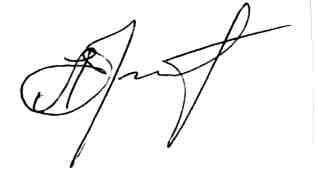 Приложение 1           Утвержденпостановлением администрации Весьегонского района                                                                                                               от  03.06.2015  № 241 СОСТАВкомиссии по подготовке объектов жилищно-коммунального и энергетического хозяйства поселений Весьегонского района к отопительному периоду 2015-2016 годовПредседатель комиссии: Тихонов А.А., первый заместитель главы администрации Весьегонского района.Секретарь комиссии: Брусова А.А., ведущий специалист отдела транспорта, связи и дорожной деятельности администрации Весьегонского района.Члены комиссии: Комаров В.А., глава городского поселения – г. Весьегонск (по согласованию). Ермаков О.В., заведующий отделом по делам МП, ГО и ЧС администрации Весьегонского района; Попова Л.Б., заведующий отделом транспорта, связи и дорожной деятельности администрации Весьегонского района;Ермошин А.С., председатель постоянной комиссии   Собрания депутатов Весьегонского района по бюджету, экономике и аграрной политике (по согласованию);Горченков И.С., председатель Общественного совета Весьегонского района (по согласованию); Лебедев А.Е., государственный инспектор отдела ГЭНО по Тверской области (по согласованию).      Приложение 2           Утвержденпостановлением администрации Весьегонского района                                                                                                                от 03.06.2015  № 241 КОМПЛЕКСНЫЙ ПЛАНмероприятий по подготовке объектов жилищно-коммунального комплекса и социальной сферы Весьегонского района Тверской области к осенне-зимнему периоду 2015-2016 годовО подготовке к отопительному периоду 2015-2016 годов№ п/пНаименование мероприятияСрок исполненияОтветственный исполнитель12341.Подведение итогов осенне-зимнего периода 2014/2015 годовДо  08.06.2015И.о. главы администрации района Тихонов А.А.2.Утверждение планов мероприятий по подготовке объектов ЖКХ к работе в осенне-зимний период 2015/2016 годов в поселениях Весьегонского района До 08.06.2015Главы администраций городского и сельских поселений, руководители организаций и предприятий, работающих в сфере ЖКХ3.Размещение на конкурсной основе муниципального заказа на закупку топливаДо 20.08.2015Руководители муниципальных учреждений, предприятий и организаций, работающих в сфере ЖКХ4.Организация работы по заключению договоров на предоставление коммунальных услуг населению   До 15.08.2015Главы администраций городского и сельских поселений5.Организация завоза нормативного запаса топлива До 15.09.2015Главы администраций городского и сельских поселений6.Организация обеспечения котельных и водозаборных сооружений резервными независимыми источниками  электропитанияДо 15.09.2015Главы администраций городского и сельских поселений, руководители организаций и предприятий, работающих в сфере ЖКХ7.Организация проведения энергетического аудита муниципального жилищного фонда, объектов и сетей жилищно-коммунального хозяйства, с целью выявления потерь топливно-энергетических ресурсов на этапах производства, передачи и потребления тепловой энергии и определения путей их устраненияДо 15.09.2015Главы администраций городского и сельских поселений8.Создание (пополнение) местных резервов материально-технических ресурсов для оперативного устранения аварий и неисправностей на объектах жилищно-коммунального хозяйства и социальной сферы. Разработка и утверждение порядка своевременного восполнения резервов в ходе предстоящего осенне-зимнего периода  До 15.09.2015Главы администраций городского и сельских поселений, руководители организаций и предприятий, работающих в сфере ЖКХ9.Разработка (уточнение) плана действий по локализации и ликвидации аварийных ситуаций на объектах жилищно-коммунального комплекса и социальной сферы районаДо 15.09.2015Главы администраций городского и сельских поселений, руководители организаций и предприятий, работающих в сфере ЖКХ10.Организация и проведение работы по пропаганде среди населения необходимости установки приборов учета воды и энергоресурсов, а также утепления оконных и дверных проемов в квартирах, входных дверей в подъездах в целях энергосбереженияИюнь-октябрь 2015Главы администраций городского и сельских поселений, управляющие компании11.Разработка и утверждение паспортов готовности к работе в осенне-зимний период 2015-2016 годовДо 25.09.2015Главы администраций городского и сельских поселений, администрация района (общий)12.1. Предоставление  сведений согласно форме 1-ЖКХ. 2. Предоставление отчетных сведений в Министерство топливно-энергетического комплекса и жилищно-коммунального хозяйства Тверской областиКо второму числу каждого месяца (с июля по октябрь)1. Теплоснабжающие организации; организации, имеющие на своем балансе объекты жилищно-коммунального хозяйства. 2.  отдел транспорта, связи и дорожной деятельности администрации района13.Предоставление информации в Министерство топливно-энергетического комплекса и жилищно-коммунального хозяйства Тверской области о технологических нарушениях, отказах и авариях на объектах жилищно-коммунального хозяйства и социальной сферыПостоянноЕДДС, отдел по делам МП, ГО и ЧС администрации района